Menu items are subject to change.                                                                                                                 “This institution is an equal opportunity provider.”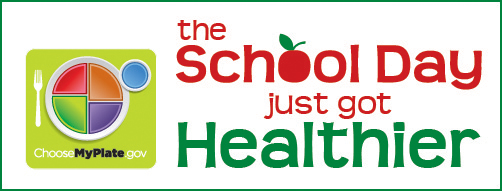 MondayTuesdayWednesdayThursdayFridayChef Salad:#CSMONChef Salad:#CSTUESChef Salad:#CSWEDChef Salad:#CSTHURChef Salad:#CSFRI1 oz. Diced Grilled Chicken 1 oz. Diced Turkey Ham1 oz. Diced Turkey Bologna1 oz. Diced Turkey1 oz. Diced Taco Chicken1 oz. RF Shredded Cheese1 oz. RF Shredded Cheese.5 oz. Chopped Boiled Egg1 oz. RF Shredded Cheese1 oz. RF Shredded Cheese1 c Mixed Salad Greens 1 c Mixed Salad Greens.5 oz. RF Shredded Cheese1 c Mixed Salad Greens1 c Mixed Salad Greens½ cup Diced Tomatoes¼ cup Diced Tomatoes1 c Mixed Salad Greens ¼ cup Diced Tomatoes¼ cup Kernel Corn¼ cup Diced Cucumbers¼ c Broccoli Florets¼ cup Diced Tomatoes¼ cup Diced Cucumbers¼ cup Diced Tomatoes¼ cup Garbanzo Beans1 ea. Red Apple¼ cup Baby Carrots½ cup Pineapple Tidbits¼ cup Black Beans½ cup Sliced Peaches1-1.55 oz. Fruit Snacks½ cup Mandarin Oranges4 oz. 100% Grape Juice½ cup Diced Pears4 oz. 100% Orange Juice2/.50 oz. pkts. WGR Croutons1 bg. RF Spicy Sweet Chili  Chips2/.50 oz. pkts. WGR Croutons4 oz. 100% Apple Juice1 bg. Garden Salsa Sun Chips1 bg. WGR RF Tortilla Scoops8 oz. Assorted Milk8 oz. Assorted Milk8 oz. Assorted Milk8 oz. Assorted Milk8 oz. Assorted Milk1-2 ea. Assorted Light or FF Dressings: Ranch, French)1-2 ea. Assorted Light or FF Dressings: Ranch, French)1-2 ea. Assorted Light or FF Dressings: (Ranch, French1-2 ea. Assorted Light or FF Dressings: (Ranch, French1-2 ea. Assorted Light or FF Dressings: (Ranch, French